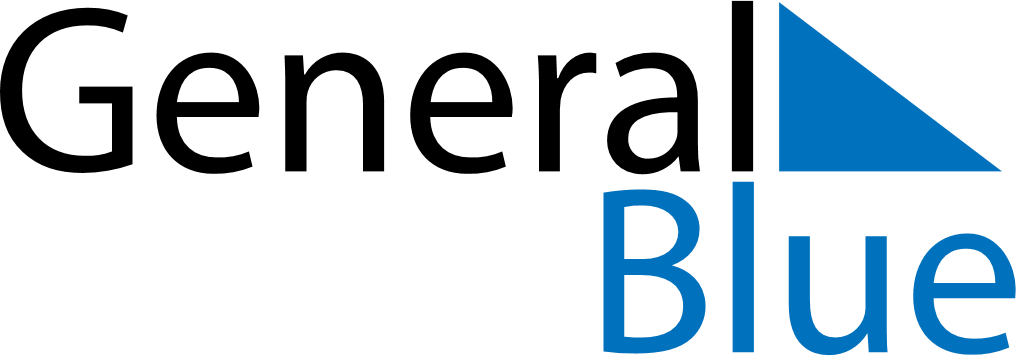 June 2024June 2024June 2024June 2024June 2024June 2024June 2024Eidi, Eysturoy, Faroe IslandsEidi, Eysturoy, Faroe IslandsEidi, Eysturoy, Faroe IslandsEidi, Eysturoy, Faroe IslandsEidi, Eysturoy, Faroe IslandsEidi, Eysturoy, Faroe IslandsEidi, Eysturoy, Faroe IslandsSundayMondayMondayTuesdayWednesdayThursdayFridaySaturday1Sunrise: 3:51 AMSunset: 11:01 PMDaylight: 19 hours and 10 minutes.23345678Sunrise: 3:49 AMSunset: 11:03 PMDaylight: 19 hours and 14 minutes.Sunrise: 3:47 AMSunset: 11:05 PMDaylight: 19 hours and 18 minutes.Sunrise: 3:47 AMSunset: 11:05 PMDaylight: 19 hours and 18 minutes.Sunrise: 3:45 AMSunset: 11:07 PMDaylight: 19 hours and 21 minutes.Sunrise: 3:44 AMSunset: 11:09 PMDaylight: 19 hours and 25 minutes.Sunrise: 3:42 AMSunset: 11:11 PMDaylight: 19 hours and 28 minutes.Sunrise: 3:41 AMSunset: 11:13 PMDaylight: 19 hours and 31 minutes.Sunrise: 3:40 AMSunset: 11:14 PMDaylight: 19 hours and 34 minutes.910101112131415Sunrise: 3:38 AMSunset: 11:16 PMDaylight: 19 hours and 37 minutes.Sunrise: 3:37 AMSunset: 11:17 PMDaylight: 19 hours and 40 minutes.Sunrise: 3:37 AMSunset: 11:17 PMDaylight: 19 hours and 40 minutes.Sunrise: 3:36 AMSunset: 11:19 PMDaylight: 19 hours and 42 minutes.Sunrise: 3:35 AMSunset: 11:20 PMDaylight: 19 hours and 44 minutes.Sunrise: 3:35 AMSunset: 11:21 PMDaylight: 19 hours and 46 minutes.Sunrise: 3:34 AMSunset: 11:22 PMDaylight: 19 hours and 48 minutes.Sunrise: 3:33 AMSunset: 11:23 PMDaylight: 19 hours and 50 minutes.1617171819202122Sunrise: 3:33 AMSunset: 11:24 PMDaylight: 19 hours and 51 minutes.Sunrise: 3:33 AMSunset: 11:25 PMDaylight: 19 hours and 52 minutes.Sunrise: 3:33 AMSunset: 11:25 PMDaylight: 19 hours and 52 minutes.Sunrise: 3:32 AMSunset: 11:26 PMDaylight: 19 hours and 53 minutes.Sunrise: 3:32 AMSunset: 11:26 PMDaylight: 19 hours and 53 minutes.Sunrise: 3:32 AMSunset: 11:27 PMDaylight: 19 hours and 54 minutes.Sunrise: 3:32 AMSunset: 11:27 PMDaylight: 19 hours and 54 minutes.Sunrise: 3:33 AMSunset: 11:27 PMDaylight: 19 hours and 54 minutes.2324242526272829Sunrise: 3:33 AMSunset: 11:27 PMDaylight: 19 hours and 53 minutes.Sunrise: 3:34 AMSunset: 11:27 PMDaylight: 19 hours and 53 minutes.Sunrise: 3:34 AMSunset: 11:27 PMDaylight: 19 hours and 53 minutes.Sunrise: 3:34 AMSunset: 11:27 PMDaylight: 19 hours and 52 minutes.Sunrise: 3:35 AMSunset: 11:26 PMDaylight: 19 hours and 51 minutes.Sunrise: 3:36 AMSunset: 11:26 PMDaylight: 19 hours and 49 minutes.Sunrise: 3:37 AMSunset: 11:25 PMDaylight: 19 hours and 48 minutes.Sunrise: 3:38 AMSunset: 11:25 PMDaylight: 19 hours and 46 minutes.30Sunrise: 3:39 AMSunset: 11:24 PMDaylight: 19 hours and 44 minutes.